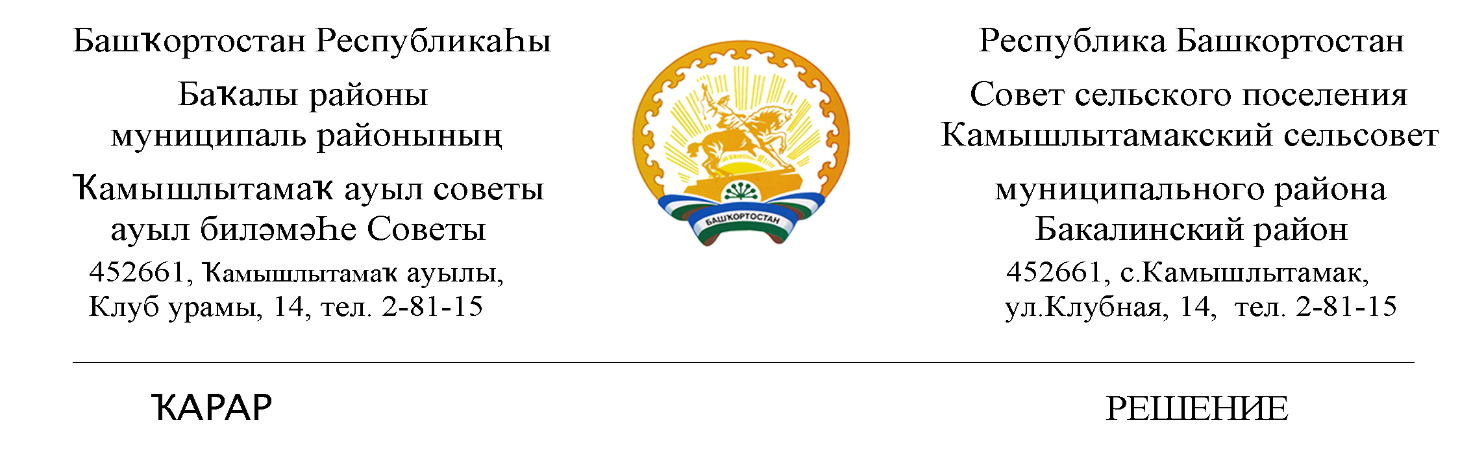             18 июль 2022 г.                                  № 124                               18 июля 2022 г. Об уменьшении предельной минимальной площади в отношении земельного участка с кадастровым номером 02:07:090301:ЗУ1, площадью 300 кв.м., находящегося по адресу: Республика Башкортостан, Бакалинский район, с.Камышлытамак, ул.Клубная,13А            В соответствии с Градостроительным кодексом Российской Федерации, Федеральным законом от 6 октября 2003 года № 131-ФЗ «Об общих принципах  организации местного самоуправления в Российской Федерации»,  Постановлением Правительства  Республики Башкортостан  от 08 апреля 2022 г. №  144 «Об особенностях градостроительной  деятельности в Республике Башкортостан  в 2022 году», Постановлением  Правительства Республике Башкортостан  от 20 мая 2022 г. № 242 «О внесении изменений  в постановление Правительства Республики Башкортостан от 08 апреля 2022 г. № 144 « Об особенностях градостроительной деятельности в Республике Башкортостан  в 2022 году» и Уставом сельского поселения Камышлытамакский сельсовет,            Совет сельского поселения Камышлытамакский сельсовет муниципального района Бакалинский район Республики БашкортостанРЕШИЛ:1.Уменьшить предельную минимальную площадь в отношении земельного участка с кадастровым номером 02:07:090301:ЗУ1, площадью 300 кв.м., находящегося по адресу Республика Башкортостан, Бакалинский район, с.Камышлытамак, ул.Клубная,13А, в территориальной зоне «ОД.1» - зона обслуживания жилой застройки, с имеющегося 0,06 га на 0,01 га.2.  Настоящее  решение  вступает в силу со дня его принятия и подлежит обнародованию на стенде и на официальном сайте администрации сельского поселения Камышлытамакский сельсовет муниципального района Бакалинский район Республики Башкортостан по адресу https://kamishlitamak.ru/ в сети «Интернет». 3. Контроль за исполнением настоящего Решения Совета возложить на  постоянную комиссию по экономике, бюджету, налогам, земельно-имущественным вопросам и предпринимательству.Председатель Совета сельского поселения Камышлытамакский сельсовет муниципального района Бакалинский район Республики Башкортостан                                                                                И.А. Раянов